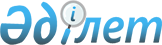 О внесении изменений в решение маслихата от 27 января 2020 года № 317 "О бюджетах поселка, сел и сельских округов Сарыкольского района Костанайской области на 2020-2022 годы"
					
			С истёкшим сроком
			
			
		
					Решение маслихата Сарыкольского района Костанайской области от 30 ноября 2020 года № 379. Зарегистрировано Департаментом юстиции Костанайской области 4 декабря 2020 года № 9607. Прекращено действие в связи с истечением срока
      В соответствии со статьями 106, 109-1 Бюджетного кодекса Республики Казахстан от 4 декабря 2008 года, а также подпунктом 1) пункта 1 статьи 6 Закона Республики Казахстан "О местном государственном управлении и самоуправлении в Республике Казахстан" от 23 января 2001 года Сарыкольский районный маслихат РЕШИЛ:
      1. Внести в решение маслихата "О бюджетах поселка, сел и сельских округов Сарыкольского района Костанайской области на 2020-2022 годы" от 27 января 2020 года № 317 (опубликовано 29 января 2020 года в Эталонном контрольном банке нормативных правовых актов Республики Казахстан, зарегистрировано в Реестре государственной регистрации нормативных правовых актов за № 8923) следующие изменения:
      пункт 1 указанного решения изложить в новой редакции:
      "1. Утвердить бюджет поселка Сарыколь Сарыкольского района на 2020-2022 годы согласно приложениям 1, 2 и 3 соответственно, в том числе на 2020 год в следующих объемах:
      1) доходы – 264 107,7 тысяч тенге, в том числе по:
      налоговым поступлениям – 47 419,4 тысячи тенге;
      неналоговым поступлениям – 0,0 тысяч тенге;
      поступлениям от продажи основного капитала – 0,0 тысяч тенге;
      поступлениям трансфертов – 216 688,3 тысяч тенге;
      2) затраты – 455 616,8 тысяч тенге;
      3) чистое бюджетное кредитование – 0,0 тысяч тенге, в том числе:
      бюджетные кредиты – 0,0 тысяч тенге;
      погашение бюджетных кредитов – 0,0 тысяч тенге;
      4) сальдо по операциям с финансовыми активами – 0,0 тысяч тенге;
      5) дефицит (профицит) бюджета – -191 509,1 тысяч тенге;
      6) финансирование дефицита (использование профицита) бюджета – 191 509,1 тысяч тенге;
      поступление займов – 182 002,2 тысяч тенге;
      используемые остатки бюджетных средств – 9 506,9 тысяч тенге.";
      приложение 1 указанного решения изложить в новой редакции согласно приложению 1 к настоящему решению;
      пункт 5 указанного решения изложить в новой редакции:
      "5. Утвердить бюджет села Барвиновка Сарыкольского района на 2020-2022 годы согласно приложениям 5, 6 и 7 соответственно, в том числе на 2020 год в следующих объемах:
      1) доходы – 13 464,0 тысячи тенге, в том числе по:
      налоговым поступлениям – 3 125,0 тысяч тенге;
      неналоговым поступлениям – 0,0 тысяч тенге;
      поступлениям от продажи основного капитала – 0,0 тысяч тенге;
      поступлениям трансфертов – 10 339 тысяч тенге;
      2) затраты – 13 464,0 тысячи тенге;
      3) чистое бюджетное кредитование – 0,0 тысяч тенге, в том числе:
      бюджетные кредиты – 0,0 тысяч тенге;
      погашение бюджетных кредитов – 0,0 тысяч тенге;
      4) сальдо по операциям с финансовыми активами – 0,0 тысяч тенге;
      5) дефицит (профицит) бюджета – 0,0 тысяч тенге;
      6) финансирование дефицита (использование профицита) бюджета – 0,0 тысяч тенге.";
      приложение 5 указанного решения изложить в новой редакции согласно приложению 2 к настоящему решению;
      пункт 8 указанного решения изложить в новой редакции:
      "8. Утвердить бюджет села Златоуст Сарыкольского района на 2020-2022 годы согласно приложениям 8, 9 и 10 соответственно, в том числе на 2020 год в следующих объемах:
      1) доходы – 15 432,0 тысячи тенге, в том числе по:
      налоговым поступлениям – 1 284,0 тысяч тенге;
      неналоговым поступлениям – 0,0 тысяч тенге;
      поступлениям от продажи основного капитала – 0,0 тысяч тенге;
      поступлениям трансфертов – 14 148,0 тысяч тенге;
      2) затраты – 17 218,2 тысячи тенге;
      3) чистое бюджетное кредитование – 0,0 тысяч тенге, в том числе:
      бюджетные кредиты – 0,0 тысяч тенге;
      погашение бюджетных кредитов – 0,0 тысяч тенге;
      4) сальдо по операциям с финансовыми активами – 0,0 тысяч тенге;
      5) дефицит (профицит) бюджета – -1 786,2 тысяч тенге;
      6) финансирование дефицита (использование профицита) бюджета – 1 786,2 тысяч тенге;
      используемые остатки бюджетных средств – 1 786,2 тысяч тенге.";
      приложение 8 указанного решения изложить в новой редакции согласно приложению 3 к настоящему решению;
      пункт 11 указанного решения изложить в новой редакции:
      "11. Утвердить бюджет Веселоподольского сельского округа Сарыкольского района на 2020-2022 годы согласно приложениям 11, 12 и 13 соответственно, в том числе на 2020 год в следующих объемах:
      1) доходы – 21 685,0 тысяч тенге, в том числе по:
      налоговым поступлениям – 1 148,0 тысячи тенге;
      неналоговым поступлениям – 0,0 тысяч тенге;
      поступлениям от продажи основного капитала – 0,0 тысяч тенге;
      поступлениям трансфертов – 20 537,0 тысяч тенге;
      2) затраты – 21 851,6 тысяч тенге;
      3) чистое бюджетное кредитование – 0,0 тысяч тенге, в том числе:
      бюджетные кредиты – 0,0 тысяч тенге;
      погашение бюджетных кредитов – 0,0 тысяч тенге;
      4) сальдо по операциям с финансовыми активами – 0,0 тысяч тенге;
      5) дефицит (профицит) бюджета – -166,6 тысяч тенге;
      6) финансирование дефицита (использование профицита) бюджета – 166,6 тысяч тенге;
      используемые остатки бюджетных средств – 166,6 тысяч тенге.";
      приложение 11 указанного решения изложить в новой редакции согласно приложению 4 к настоящему решению;
      пункты 14, 15 указанного решения изложить в новой редакции:
      "14. Утвердить бюджет Комсомольского сельского округа Сарыкольского района на 2020-2022 годы согласно приложениям 14, 15 и 16 соответственно, в том числе на 2020 год в следующих объемах:
      1) доходы – 41 580,0 тысячи тенге, в том числе по:
      налоговым поступлениям – 2 212,0 тысяч тенге;
      неналоговым поступлениям – 0,0 тысяч тенге;
      поступлениям от продажи основного капитала – 0,0 тысяч тенге;
      поступлениям трансфертов – 39 368,0 тысяч тенге;
      2) затраты – 41 580,0 тысячи тенге;
      3) чистое бюджетное кредитование – 0,0 тысяч тенге, в том числе:
      бюджетные кредиты – 0,0 тысяч тенге;
      погашение бюджетных кредитов – 0,0 тысяч тенге;
      4) сальдо по операциям с финансовыми активами – 0,0 тысяч тенге;
      5) дефицит (профицит) бюджета – 0,0 тысяч тенге;
      6) финансирование дефицита (использование профицита) бюджета – 0,0 тысяч тенге.
      15. Учесть, что в бюджете Комсомольского сельского округа на 2020 год предусмотрен объем субвенций, передаваемых из районного бюджета в сумме 32 082,0 тысяч тенге.";
      приложение 14 указанного решения изложить в новой редакции согласно приложению 5 к настоящему решению;
      пункт 24 указанного решения изложить в новой редакции:
      "24. Утвердить бюджет Севастопольского сельского округа Сарыкольского района на 2020-2022 годы согласно приложениям 24, 25 и 26 соответственно, в том числе на 2020 год в следующих объемах:
      1) доходы – 14 206,0 тысячи тенге, в том числе по:
      налоговым поступлениям – 1 566,0 тысяч тенге;
      неналоговым поступлениям – 0,0 тысяч тенге;
      поступлениям от продажи основного капитала – 0,0 тысяч тенге;
      поступлениям трансфертов – 12 640,0 тысяч тенге;
      2) затраты – 14 923,1 тысячи тенге;
      3) чистое бюджетное кредитование – 0,0 тысяч тенге, в том числе:
      бюджетные кредиты – 0,0 тысяч тенге;
      погашение бюджетных кредитов – 0,0 тысяч тенге;
      4) сальдо по операциям с финансовыми активами – 0,0 тысяч тенге;
      5) дефицит (профицит) бюджета – -717,1 тысяч тенге;
      6) финансирование дефицита (использование профицита) бюджета – 717,1 тысяч тенге;
      используемые остатки бюджетных средств – 717,1 тысяч тенге.";
      приложение 24 указанного решения изложить в новой редакции согласно приложению 6 к настоящему решению;
      пункт 33 указанного решения изложить в новой редакции:
      "33. Утвердить бюджет Сорочинского сельского округа Сарыкольского района на 2020-2022 годы согласно приложениям 33, 34 и 35 соответственно, в том числе на 2020 год в следующих объемах:
      1) доходы – 24 757,0 тысячи тенге, в том числе по:
      налоговым поступлениям – 3 441,0 тысяч тенге;
      неналоговым поступлениям – 0,0 тысяч тенге;
      поступлениям от продажи основного капитала – 0,0 тысяч тенге;
      поступлениям трансфертов – 21 316,0 тысяч тенге;
      2) затраты – 25 322,2 тысячи тенге;
      3) чистое бюджетное кредитование – 0,0 тысяч тенге, в том числе:
      бюджетные кредиты – 0,0 тысяч тенге;
      погашение бюджетных кредитов – 0,0 тысяч тенге;
      4) сальдо по операциям с финансовыми активами – 0,0 тысяч тенге;
      5) дефицит (профицит) бюджета – -565,2 тысяч тенге;
      6) финансирование дефицита (использование профицита) бюджета – 565,2 тысяч тенге;
      используемые остатки бюджетных средств – 565,2 тысяч тенге.";
      приложение 33 указанного решения изложить в новой редакции согласно приложению 7 к настоящему решению.
      2. Настоящее решение вводится в действие с 1 января 2020 года. Бюджет поселка Сарыколь Сарыкольского района на 2020 год Бюджет села Барвиновка Сарыкольского района на 2020 год Бюджет села Златоуст Сарыкольского района на 2020 год Бюджет Веселоподольского сельского округа Сарыкольского района на 2020 год Бюджет Комсомольского сельского округа Сарыкольского района на 2020 год Бюджет Севастопольского сельского округа Сарыкольского района на 2020 год Бюджет Сорочинского сельского округа Сарыкольского района на 2020 год
					© 2012. РГП на ПХВ «Институт законодательства и правовой информации Республики Казахстан» Министерства юстиции Республики Казахстан
				
      Председатель внеочередной сессии, Секретарь Сарыкольского районного маслихата 

К. Базарбаева
Приложение 1
к решению Сарыкольского
районного маслихата
от 30 ноября 2020 года
№ 379Приложение 1
к решению Сарыкольского
районного маслихата
от "27" января 2020 года
№ 317
Категория
Категория
Категория
Категория
Категория
Сумма, тысяч тенге
Класс 
Класс 
Класс 
Класс 
Сумма, тысяч тенге
Подкласс
Подкласс
Подкласс
Сумма, тысяч тенге
Наименование
Наименование
Сумма, тысяч тенге
1
2
3
4
4
5
I
I
I
Доходы
Доходы
264 107,7
1
Налоговые поступления
Налоговые поступления
47 419,4
01
Подоходный налог
Подоходный налог
22 479,4
2
Индивидуальный подоходный налог
Индивидуальный подоходный налог
22 479,4
04
Hалоги на собственность
Hалоги на собственность
24 940,0
1
Hалоги на имущество
Hалоги на имущество
310,0
3
Земельный налог 
Земельный налог 
980,0
4
Hалог на транспортные средства
Hалог на транспортные средства
23 650,0
4
Поступления трансфертов
Поступления трансфертов
216 688,3
02
Трансферты из вышестоящих органов государственного управления
Трансферты из вышестоящих органов государственного управления
216 688,3
3
Трансферты из районного (города областного значения) бюджета
Трансферты из районного (города областного значения) бюджета
216 688,3
Функциональная группа
Функциональная группа
Функциональная группа
Функциональная группа
Функциональная группа
Сумма, тысяч тенге
Функциональная подгруппа 
Функциональная подгруппа 
Функциональная подгруппа 
Функциональная подгруппа 
Сумма, тысяч тенге
Администратор бюджетных программ
Администратор бюджетных программ
Администратор бюджетных программ
Сумма, тысяч тенге
Программа
Программа
Сумма, тысяч тенге
Наименование
Сумма, тысяч тенге
1
2
3
4
5
6
II
II
II
II
Затраты
455 616,8
01
Государственные услуги общего характера
36 673,9
1
Представительные, исполнительные и другие органы, выполняющие общие функции государственного управления
36 673,9
124
Аппарат акима города районного значения, села, поселка, сельского округа
36 673,9
001
Услуги по обеспечению деятельности акима города районного значения, села, поселка, сельского округа
30 798,9
022
Капитальные расходы государственного органа
5 875,0
04
Образование
125 914,2
1
Дошкольное воспитание и обучение
125 914,2
124
Аппарат акима города районного значения, села, поселка, сельского округа
125 914,2
004
Дошкольное воспитание и обучение и организация медицинского обслуживания в организациях дошкольного воспитания и обучения
125 914,2
07
Жилищно-коммунальное хозяйство
69 275,9
3
Благоустройство населенных пунктов
69 275,9
124
Аппарат акима города районного значения, села, поселка, сельского округа
69 275,9
008
Освещение улиц в населенных пунктах
15 024,8
009
Обеспечение санитарии населенных пунктов
1 031,8
010
Содержание мест захоронений и погребение безродных
350,0
011
Благоустройство и озеленение населенных пунктов
52 869,3
12
Транспорт и коммуникации
223 752,7
1
Автомобильный транспорт
223 752,7
124
Аппарат акима города районного значения, села, поселка, сельского округа
223 752,7
013
Обеспечение функционирования автомобильных дорог в городах районного значения, селах, поселках, сельских округах
11 654,0
045
Капитальный и средний ремонт автомобильных дорог в городах районного значения, селах, поселках, сельских округах
212 098,7
15
Трансферты
0,1
1
Трансферты
0,1
124
Аппарат акима города районного значения, села, поселка, сельского округа
0,1
048
Возврат неиспользованных (недоиспользованных) целевых трансфертов
0,1
Категория 
Категория 
Категория 
Категория 
Категория 
Сумма, тысяч тенге
Класс
Класс
Класс
Класс
Сумма, тысяч тенге
Подкласс
Подкласс
Подкласс
Сумма, тысяч тенге
Наименование
Сумма, тысяч тенге
1
2
3
4
5
III
III
III
III
Чистое бюджетное кредитование
0,0
IV
IV
IV
IV
Сальдо по операциям с финансовыми активами
0,0
V
V
V
V
Дефицит (профицит) бюджета
-191 509,1
VI
VI
VI
VI
Финансирование дефицита (использование профицита) бюджета
191 509,1
7
Поступления займов
182 002,2
01
Внутренние государственные займы
182 002,2
2
Договоры займа
182 002,2
04
Займы, получаемые аппаратом акима города районного значения, села, поселка, сельского округа
182 002,2
8
Используемые остатки бюджетных средств
9 506,9
01
Остатки бюджетных средств
9 506,9
1
Свободные остатки бюджетных средств
9 506,9Приложение 2
к решению Сарыкольского
районного маслихата
от "30" ноября 2020 года
№ 379Приложение 5
к решению Сарыкольского
районного маслихата
от "27" января 2020 года
№ 317
Категория
Категория
Категория
Категория
Категория
Сумма, тысяч тенге
Класс
Класс
Класс
Класс
Сумма, тысяч тенге
Подкласс
Подкласс
Подкласс
Сумма, тысяч тенге
Наименование
Наименование
Сумма, тысяч тенге
1
2
3
4
4
5
I
I
I
Доходы
Доходы
13 464,0
1
Налоговые поступления
Налоговые поступления
3 125,0
01
Подоходный налог
Подоходный налог
303,0
2
Индивидуальный подоходный налог
Индивидуальный подоходный налог
303,0
04
Hалоги на собственность
Hалоги на собственность
2 822,0
1
Hалоги на имущество
Hалоги на имущество
75,0
3
Земельный налог 
Земельный налог 
92,0
4
Hалог на транспортные средства
Hалог на транспортные средства
2 655,0
4
Поступления трансфертов
Поступления трансфертов
10 339,0
02
Трансферты из вышестоящих органов государственного управления
Трансферты из вышестоящих органов государственного управления
10 339,0
3
Трансферты из районного (города областного значения) бюджета
Трансферты из районного (города областного значения) бюджета
10 339,0
Функциональная группа
Функциональная группа
Функциональная группа
Функциональная группа
Функциональная группа
Сумма, тысяч тенге
Функциональная подгруппа
Функциональная подгруппа
Функциональная подгруппа
Функциональная подгруппа
Сумма, тысяч тенге
Администратор бюджетных программ
Администратор бюджетных программ
Администратор бюджетных программ
Сумма, тысяч тенге
Программа
Программа
Сумма, тысяч тенге
Наименование
Сумма, тысяч тенге
1
2
3
4
5
6
II
II
II
II
Затраты
13 464,0
01
Государственные услуги общего характера
10 970,0
1
Представительные, исполнительные и другие органы, выполняющие общие функции государственного управления
10 970,0
124
Аппарат акима города районного значения, села, поселка, сельского округа
10 970,0
001
Услуги по обеспечению деятельности акима города районного значения, села, поселка, сельского округа
10 970,0
04
Образование
719,0
2
Начальное, основное среднее и общее среднее образование 
719,0
124
Аппарат акима города районного значения, села, поселка, сельского округа
719,0
005
Организация бесплатного подвоза учащихся до ближайшей школы и обратно в сельской местности
719,0
07
Жилищно-коммунальное хозяйство
572,0
3
Благоустройство населенных пунктов
572,0
124
Аппарат акима города районного значения, села, поселка, сельского округа
572,0
008
Освещение улиц в населенных пунктах
572,0
12
Транспорт и коммуникации
1 203,0
1
Автомобильный транспорт
1 203,0
124
Аппарат акима города районного значения, села, поселка, сельского округа
1 203,0
013
Обеспечение функционирования автомобильных дорог в городах районного значения, селах, поселках, сельских округах
1 203,0Приложение 3
к решению Сарыкольского
районного маслихата
от "30" ноября 2020 года
№ 379Приложение 8
к решению Сарыкольского
районного маслихата
от "27" января 2020 года
№ 317
Категория
Категория
Категория
Категория
Категория
Сумма, тысяч тенге
Класс 
Класс 
Класс 
Класс 
Сумма, тысяч тенге
Подкласс
Подкласс
Подкласс
Сумма, тысяч тенге
Наименование
Наименование
Сумма, тысяч тенге
1
2
3
4
4
5
I
I
I
Доходы
Доходы
15 432,0
1
Налоговые поступления
Налоговые поступления
1 284,0
01
Подоходный налог
Подоходный налог
290,0
2
Индивидуальный подоходный налог
Индивидуальный подоходный налог
290,0
04
Налоги на собственность
Налоги на собственность
994,0
1
Hалоги на имущество
Hалоги на имущество
42,0
3
Земельный налог 
Земельный налог 
82,0
4
Налог на транспортные средства
Налог на транспортные средства
870,0
4
Поступления трансфертов
Поступления трансфертов
14 148,0
02
Трансферты из вышестоящих органов государственного управления
Трансферты из вышестоящих органов государственного управления
14 148,0
3
Трансферты из районного (города областного значения) бюджета
Трансферты из районного (города областного значения) бюджета
14 148,0
Функциональная группа
Функциональная группа
Функциональная группа
Функциональная группа
Функциональная группа
Сумма, тысяч тенге
Функциональная подгруппа
Функциональная подгруппа
Функциональная подгруппа
Функциональная подгруппа
Сумма, тысяч тенге
Администратор бюджетных программ
Администратор бюджетных программ
Администратор бюджетных программ
Сумма, тысяч тенге
Программа
Программа
Сумма, тысяч тенге
Наименование
Сумма, тысяч тенге
1
2
3
4
5
6
II
II
II
II
Затраты
17 218,2
01
Государственные услуги общего характера
16 187,2
1
Представительные, исполнительные и другие органы, выполняющие общие функции государственного управления
16 187,2
124
Аппарат акима города районного значения, села, поселка, сельского округа
16 187,2
001
Услуги по обеспечению деятельности акима города районного значения, села, поселка, сельского округа
10 812,2
022
Капитальные расходы государственного органа
5 375,0
07
Жилищно-коммунальное хозяйство
281,0
3
Благоустройство населенных пунктов
281,0
124
Аппарат акима города районного значения, села, поселка, сельского округа
281,0
008
Освещение улиц в населенных пунктах
281,0
12
Транспорт и коммуникации
750,0
1
Автомобильный транспорт
750,0
124
Аппарат акима города районного значения, села, поселка, сельского округа
750,0
013
Обеспечение функционирования автомобильных дорог в городах районного значения, селах, поселках, сельских округах
750,0
Категория
Категория
Категория
Категория
Категория
Сумма, тысяч тенге
Класс
Класс
Класс
Класс
Сумма, тысяч тенге
Подкласс
Подкласс
Подкласс
Сумма, тысяч тенге
Наименование
Наименование
Сумма, тысяч тенге
1
2
3
4
4
5
III
III
III
Чистое бюджетное кредитование
Чистое бюджетное кредитование
0,0
IV
IV
IV
Сальдо по операциям с финансовыми активами
Сальдо по операциям с финансовыми активами
0,0
V
V
V
Дефицит (профицит) бюджета
Дефицит (профицит) бюджета
-1 786,2
VI
VI
VI
Финансирование дефицита (использование профицита) бюджета
Финансирование дефицита (использование профицита) бюджета
1 786,2
8
Используемые остатки бюджетных средств
Используемые остатки бюджетных средств
1 786,2
01
Остатки бюджетных средств
Остатки бюджетных средств
1 786,2
1
Свободные остатки бюджетных средств
Свободные остатки бюджетных средств
1 786,2Приложение 4
к решению Сарыкольского
районного маслихата
от "30" ноября 2020 года
№ 379Приложение 11
к решению Сарыкольского
районного маслихата
от "27" января 2020 года
№ 317
Категория
Категория
Категория
Категория
Категория
Сумма, тысяч тенге
Класс 
Класс 
Класс 
Класс 
Сумма, тысяч тенге
Подкласс
Подкласс
Подкласс
Сумма, тысяч тенге
Наименование
Наименование
Сумма, тысяч тенге
1
2
3
4
4
5
I
I
I
Доходы
Доходы
21 685,0
1
Налоговые поступления
Налоговые поступления
1 148,0
01
Подоходный налог
Подоходный налог
201,0
2
Индивидуальный подоходный налог
Индивидуальный подоходный налог
201,0
04
Hалоги на собственность
Hалоги на собственность
947,0
1
Hалоги на имущество
Hалоги на имущество
15,00
3
Земельный налог 
Земельный налог 
77,0
4
Hалог на транспортные средства
Hалог на транспортные средства
855,0
4
Поступления трансфертов
Поступления трансфертов
20 537,0
02
Трансферты из вышестоящих органов государственного управления
Трансферты из вышестоящих органов государственного управления
20 537,0
3
Трансферты из районного (города областного значения) бюджета
Трансферты из районного (города областного значения) бюджета
20 537,0
Функциональная группа
Функциональная группа
Функциональная группа
Функциональная группа
Функциональная группа
Сумма, тысяч тенге
Функциональная подгруппа 
Функциональная подгруппа 
Функциональная подгруппа 
Функциональная подгруппа 
Сумма, тысяч тенге
Администратор бюджетных программ
Администратор бюджетных программ
Администратор бюджетных программ
Сумма, тысяч тенге
Программа
Программа
Сумма, тысяч тенге
Наименование
Сумма, тысяч тенге
1
2
3
4
5
6
II
II
II
II
Затраты
21 851,6
01
Государственные услуги общего характера
19 765,0
1
Представительные, исполнительные и другие органы, выполняющие общие функции государственного управления
19 765,0
124
Аппарат акима города районного значения, села, поселка, сельского округа
19 765,0
001
Услуги по обеспечению деятельности акима города районного значения, села, поселка, сельского округа
14 390,0
022
Капитальные расходы государственного органа
5 375,0
04
Образование
765,2
2
Начальное, основное среднее и общее среднее образование
765,2
124
Аппарат акима города районного значения, села, поселка, сельского округа
765,2
005
Организация бесплатного подвоза учащихся до ближайшей школы и обратно в сельской местности
765,2
07
Жилищно-коммунальное хозяйство
621,4
3
Благоустройство населенных пунктов
621,4
124
Аппарат акима города районного значения, села, поселка, сельского округа
621,4
008
Освещение улиц в населенных пунктах
621,4
12
Транспорт и коммуникации
700,0
1
Автомобильный транспорт
700,0
124
Аппарат акима города районного значения, села, поселка, сельского округа
700,0
013
Обеспечение функционирования автомобильных дорог в городах районного значения, селах, поселках, сельских округах
700,0
Категория 
Категория 
Категория 
Категория 
Категория 
Сумма, тысяч тенге
Класс
Класс
Класс
Класс
Сумма, тысяч тенге
Подкласс
Подкласс
Подкласс
Сумма, тысяч тенге
Наименование
Сумма, тысяч тенге
1
2
3
4
5
III
III
III
III
Чистое бюджетное кредитование
0,0
IV
IV
IV
IV
Сальдо по операциям с финансовыми активами
0,0
V
V
V
V
Дефицит (профицит) бюджета
-166,6
VI
VI
VI
VI
Финансирование дефицита (использование профицита) бюджета
166,6Приложение 5
к решению Сарыкольского
районного маслихата
от "30" ноября 2020 года
№ 379Приложение 14
к решению Сарыкольского
районного маслихата
от "27" января 2020 года
№ 317
Категория
Категория
Категория
Категория
Категория
Сумма, тысяч тенге
Класс
Класс
Класс
Класс
Сумма, тысяч тенге
Подкласс
Подкласс
Подкласс
Сумма, тысяч тенге
Наименование
Наименование
Сумма, тысяч тенге
1
2
3
4
4
5
I
I
I
Доходы
Доходы
41 580,0
1
Налоговые поступления
Налоговые поступления
2 212,0
01
Подоходный налог
Подоходный налог
10,0
2
Индивидуальный подоходный налог
Индивидуальный подоходный налог
10,0
04
Налоги на собственность
Налоги на собственность
2 202,0
1
Hалоги на имущество
Hалоги на имущество
5,0
3
Земельный налог 
Земельный налог 
389,0
4
Налог на транспортные средства
Налог на транспортные средства
1 808,0
4
Поступления трансфертов
Поступления трансфертов
39 368,0
02
Трансферты из вышестоящих органов государственного управления
Трансферты из вышестоящих органов государственного управления
39 368,0
3
Трансферты из районного (города областного значения) бюджета
Трансферты из районного (города областного значения) бюджета
39 368,0
Функциональная группа
Функциональная группа
Функциональная группа
Функциональная группа
Функциональная группа
Сумма, тысяч тенге
Функциональная подгруппа
Функциональная подгруппа
Функциональная подгруппа
Функциональная подгруппа
Сумма, тысяч тенге
Администратор бюджетных программ
Администратор бюджетных программ
Администратор бюджетных программ
Сумма, тысяч тенге
Программа
Программа
Сумма, тысяч тенге
Наименование
Сумма, тысяч тенге
1
2
3
4
5
6
II
II
II
II
Затраты
41 580,0
01
Государственные услуги общего характера
18 729,0
1
Представительные, исполнительные и другие органы, выполняющие общие функции государственного управления
18 729,0
124
Аппарат акима города районного значения, села, поселка, сельского округа
18 729,0
001
Услуги по обеспечению деятельности акима города районного значения, села, поселка, сельского округа
13 354,0
022
Капитальные расходы государственного органа
5 375,0
04
Образование
20 379,0
1
Дошкольное воспитание и обучение
17 559,0
124
Аппарат акима города районного значения, села, поселка, сельского округа
17 559,0
004
Дошкольное воспитание и обучение и организация медицинского обслуживания в организациях дошкольного воспитания 
17 559,0
2 
Начальное, основное среднее и общее среднее образование
2 820,0
124
Аппарат акима города районного значения, села, поселка, сельского округа
2 820,0
005
Организация бесплатного подвоза учащихся до ближайшей школы и обратно в сельской местности
2 820,0
07
Жилищно-коммунальное хозяйство
1 491,0
3
Благоустройство населенных пунктов
1 491,0
124
Аппарат акима города районного значения, села, поселка, сельского округа
1 491,0
008
Освещение улиц в населенных пунктах
1 491,0
12
Транспорт и коммуникации
981.0
1
Автомобильный транспорт
981,0
124
Аппарат акима города районного значения, села, поселка, сельского округа
981,0
013
Обеспечение функционирования автомобильных дорог в городах районного значения, селах, поселках, сельских округах
981,0Приложение 6
к решению Сарыкольского
районного маслихата
от "30" ноября 2020 года
№ 379Приложение 24
к решению Сарыкольского
районного маслихата
от "27" января 2020 года
№ 317
Категория
Категория
Категория
Категория
Категория
Сумма, тысяч тенге
Класс 
Класс 
Класс 
Класс 
Сумма, тысяч тенге
Подкласс
Подкласс
Подкласс
Сумма, тысяч тенге
Наименование
Наименование
Сумма, тысяч тенге
1
2
3
4
4
5
I
I
I
Доходы
Доходы
14 206,0
1
Налоговые поступления
Налоговые поступления
1 566,0
01
Подоходный налог
Подоходный налог
170,0
2
Индивидуальный подоходный налог
Индивидуальный подоходный налог
170,0
04
Налоги на собственность
Налоги на собственность
1 396,0
1
Hалоги на имущество
Hалоги на имущество
24,0
3
Земельный налог 
Земельный налог 
50,0
4
Налог на транспортные средства
Налог на транспортные средства
1 322,0
4
Поступления трансфертов
Поступления трансфертов
12 640,0
02
Трансферты из вышестоящих органов государственного управления
Трансферты из вышестоящих органов государственного управления
12 640,0
3
Трансферты из районного (города областного значения) бюджета
Трансферты из районного (города областного значения) бюджета
12 640,0
Функциональная группа
Функциональная группа
Функциональная группа
Функциональная группа
Функциональная группа
Сумма, тысяч тенге
Функциональная подгруппа
Функциональная подгруппа
Функциональная подгруппа
Функциональная подгруппа
Сумма, тысяч тенге
Администратор бюджетных программ
Администратор бюджетных программ
Администратор бюджетных программ
Сумма, тысяч тенге
Программа
Программа
Сумма, тысяч тенге
Наименование
Сумма, тысяч тенге
1
2
3
4
5
6
II
II
II
II
Затраты
14 923,1
01
Государственные услуги общего характера
13 493,0
1
Представительные, исполнительные и другие органы, выполняющие общие функции государственного управления
13 493,0
124
Аппарат акима города районного значения, села, поселка, сельского округа
13 493,0
001
Услуги по обеспечению деятельности акима города районного значения, села, поселка, сельского округа
13 493,0
07
Жилищно-коммунальное хозяйство
660,1
3
Благоустройство населенных пунктов
660,1
124
Аппарат акима города районного значения, села, поселка, сельского округа
660,1
008
Освещение улиц в населенных пунктах
523,0
011
Благоустройство и озеленение населенных пунктов
137,1
12
Транспорт и коммуникации
770,0
1
Автомобильный транспорт
770,0
124
Аппарат акима города районного значения, села, поселка, сельского округа
770,0
013
Обеспечение функционирования автомобильных дорог в городах районного значения, селах, поселках, сельских округах
770,0
Категория
Категория
Категория
Категория
Категория
Сумма, тысяч тенге
Класс
Класс
Класс
Класс
Сумма, тысяч тенге
Подкласс
Подкласс
Подкласс
Сумма, тысяч тенге
Наименование
Наименование
Сумма, тысяч тенге
1
2
3
4
4
5
V
V
V
Дефицит (профицит) бюджета
Дефицит (профицит) бюджета
-717,1
VI
VI
VI
Финансирование дефицита (использование профицита) бюджета
Финансирование дефицита (использование профицита) бюджета
717,1
8
Используемые остатки бюджетных средств
Используемые остатки бюджетных средств
717,1
01
Остатки бюджетных средств
Остатки бюджетных средств
717,1
1
Свободные остатки бюджетных средств
Свободные остатки бюджетных средств
717,1Приложение 7
к решению Сарыкольского
районного маслихата
от "30" ноября 2020 года
№ 379Приложение 33
к решению Сарыкольского
районного маслихата
от "27" января 2020 года
№ 317
Категория
Категория
Категория
Категория
Категория
Сумма, тысяч тенге
Класс 
Класс 
Класс 
Класс 
Сумма, тысяч тенге
Подкласс
Подкласс
Подкласс
Сумма, тысяч тенге
Наименование
Наименование
Сумма, тысяч тенге
1
2
3
4
4
5
I
I
I
Доходы
Доходы
24 757 ,0
1
Налоговые поступления
Налоговые поступления
3 441,0
01
Подоходный налог
Подоходный налог
283,0
2
Индивидуальный подоходный налог
Индивидуальный подоходный налог
283,0
04
Налоги на собственность
Налоги на собственность
3 158,0
1
Hалоги на имущество
Hалоги на имущество
49,0
3
Земельный налог 
Земельный налог 
131,0
4
Налог на транспортные средства
Налог на транспортные средства
2 978,0
4
Поступления трансфертов
Поступления трансфертов
21 316,0
02
Трансферты из вышестоящих органов государственного управления
Трансферты из вышестоящих органов государственного управления
21 316,0
3
Трансферты из районного (города областного значения) бюджета
Трансферты из районного (города областного значения) бюджета
21 316,0
Функциональная группа 
Функциональная группа 
Функциональная группа 
Функциональная группа 
Функциональная группа 
Сумма, тысяч тенге
Функциональная подгруппа
Функциональная подгруппа
Функциональная подгруппа
Функциональная подгруппа
Сумма, тысяч тенге
Администратор бюджетных программ
Администратор бюджетных программ
Администратор бюджетных программ
Сумма, тысяч тенге
Программа
Программа
Сумма, тысяч тенге
Наименование
Сумма, тысяч тенге
1
2
3
4
5
6
II
II
II
II
Затраты
25 322,2
01
Государственные услуги общего характера
22 800,2
1
Представительные, исполнительные и другие органы, выполняющие общие функции государственного управления
22 800,2
124
Аппарат акима города районного значения, села, поселка, сельского округа
22 800,2
001
Услуги по обеспечению деятельности акима города районного значения, села, поселка, сельского округа
17 425,2
022
Капитальные расходы государственного органа
5 375,0
07
Жилищно-коммунальное хозяйство
748,0
3
Благоустройство населенных пунктов
748,0
124
Аппарат акима города районного значения, села, поселка, сельского округа
748,0
008
Освещение улиц в населенных пунктах
748,0
12
Транспорт и коммуникации
1 774,0
1
Автомобильный транспорт
1 774,0
124
Аппарат акима города районного значения, села, поселка, сельского округа
1 774,0
013
Обеспечение функционирования автомобильных дорог в городах районного значения, селах, поселках, сельских округах
1 774,0
Категория 
Категория 
Категория 
Категория 
Категория 
Сумма, тысяч тенге
Класс
Класс
Класс
Класс
Сумма, тысяч тенге
Подкласс
Подкласс
Подкласс
Сумма, тысяч тенге
Наименование
Наименование
Сумма, тысяч тенге
1
2
3
4
4
5
V
V
V
Дефицит (профицит) бюджета
Дефицит (профицит) бюджета
-565,2
VI
VI
VI
Финансирование дефицита (использование профицита) бюджета
Финансирование дефицита (использование профицита) бюджета
565,2
8
Используемые остатки бюджетных средств
Используемые остатки бюджетных средств
565,2
01
Остатки бюджетных средств
Остатки бюджетных средств
565,2
1
Свободные остатки бюджетных средств
Свободные остатки бюджетных средств
565,2